Department of MBA PROGRAMME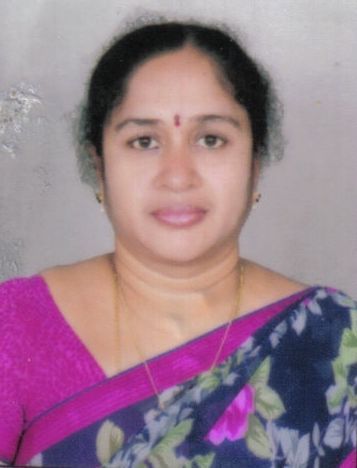 PROFILEName		:	P.S.PADMAVATIDesignation and Place of work		:	ASSISTANT PROFESSOR                                                                                	 Ideal College of Arts and Sciences  			 Kakinada-533003.			A.P., INDIA.Date of Birth		:	10/04/1974Nationality		:	IndianMobile no                                          	:            9989842888E-mail                                                 	:             s.sudha34@gmail.comAddress for Correspondence		:	                                                                                       	 Assistant Professor                                                                            	Ideal College of Arts & Sciences,                                                                                    	Kakinada – 533 003, A.P., India. Details of Educational Qualifications:Experience:Regional/ State/National level Conferences/Workshops/SeminarsAttended NATIONAL WORKSHOP ON RESEARCH METHODOLOGY AND REPORT WRITING – COMMERCE, MANAGEMENT AND SOCIAL SCIENCES” on   29th – 30th January 2016, organized by Department of Management Studies, Adikavi Nannaya University, Rajahmundry.Attended and presented paper at UGC National Seminar on” INSTITUTIONAL QUALITY MAINTANANCE AND IMPROVEMENT “, conducted on 21st and 22nd January 2017. Participated in two day workshop on “stock broking and Mutual Funds” on 7th and 8th February 2013Training Programs/ Courses attended: Attended one month course conducted by JNTUK Kakinada as part of PhD programme.Published research paper in IJAR an article titled “competency mapping a key to success”.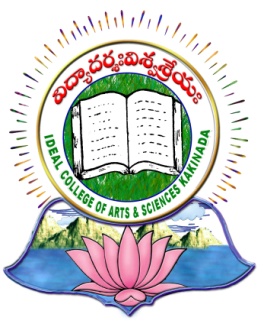 IDEAL COLLEGE OF ARTS AND SCIENCES (A)(A.P. Govt., Aided., Autonomous & NAAC B++)VIDYUT NAGAR KAKINADAEast Godavari DistAndhra PradeshSl. No.CourseUniversityYearSpecialization1.MBAANDHRA UNIVERSITY2008FINANCE&HUMAN RESOURCE MANAGEMET2M COMANDHRA UNVIERSITY1996ACCOUNTANCY3APSETOSMANIA UNIVERSITY2012MANAGEMENT4UGCNETUGC2012MANAGEMENT5Ph DJNTUKPERSUINGHRMSl. NoDesignationCollegeDate of JoiningExperience1ASSISTANT PROFESSORRIMS, KAKINADA01/07/20081 YEAR2.ASSISTANT PROFESSORIDEAL COLLEGE OF ARTS AND SCIENCE KAKINADA07/08/20098 YEARS